Application procedure:Apply to SDSU (starting in October for Fall admission) online at: https://education.sdsu.edu/sped/prospective-students/applicationsComplete and submit a SPED Department certificate application, available onlineWhen applying to SDSU, choose the “Certificate: Behavior Analysis” option (code 331998).The approximate cost* of this program per semester for Fall, 2020 is:(6 or fewer units):	$2,921 (6+ units):		$4,319https://bfa.sdsu.edu/financial/student/tuition?_ga=2.33400765.264225798.1596725390-1305055343.1596725389*All fee amounts are accurate as of 8/5/20 and are subject to changeNote: some classes can be taken through Open University. See the SDSU World Campus more information on this process: https://ces.sdsu.edu/?utm_source=GMB%20Listing&utm_medium=OrganicFaculty contact for the BCBA certificate program:Dr. Laura J. Hall, BCBA-D ljhall@sdsu.eduDr. Bonnie Kraemer, BCBA-D bkraemer@sdsu.eduAdvanced Certificate inBehavior Analysis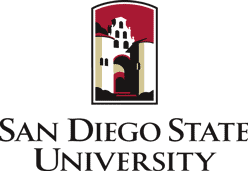 Department of Special EducationNorth Education, 705500 Campanile Drive San Diego, CA 92182-1170Phone (619) 594-6665Fax (619) 594-6628https://education.sdsu.edu/spedCollege of EducationDepartment of Special Education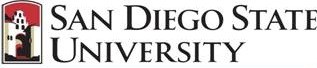 For students pursuing:Coursework leading to the BCBAIMPORTANT NOTE:The SDSU courses are only one of the criteria for obtaining certification for the Behavior Analysis Certification Board. Applicants must also have supervised field experience and pass an exam.The Behavior Analyst Certification Board®, Inc. has verified the following courses toward the coursework requirements for eligibility to take the Board Certified Behavior Analyst®. Applicants will need to meet additional requirements before they can be deemed eligible to take the examination. This course sequence that embeds the 5th edition task list is required for ALL individuals taking the exam after January 1 2022. Students MUST have OR be enrolled in a Masters or Doctoral program to complete this sequence. These courses that also comprise the SDSU Advanced Certificate in Behavior Analysis are listed below: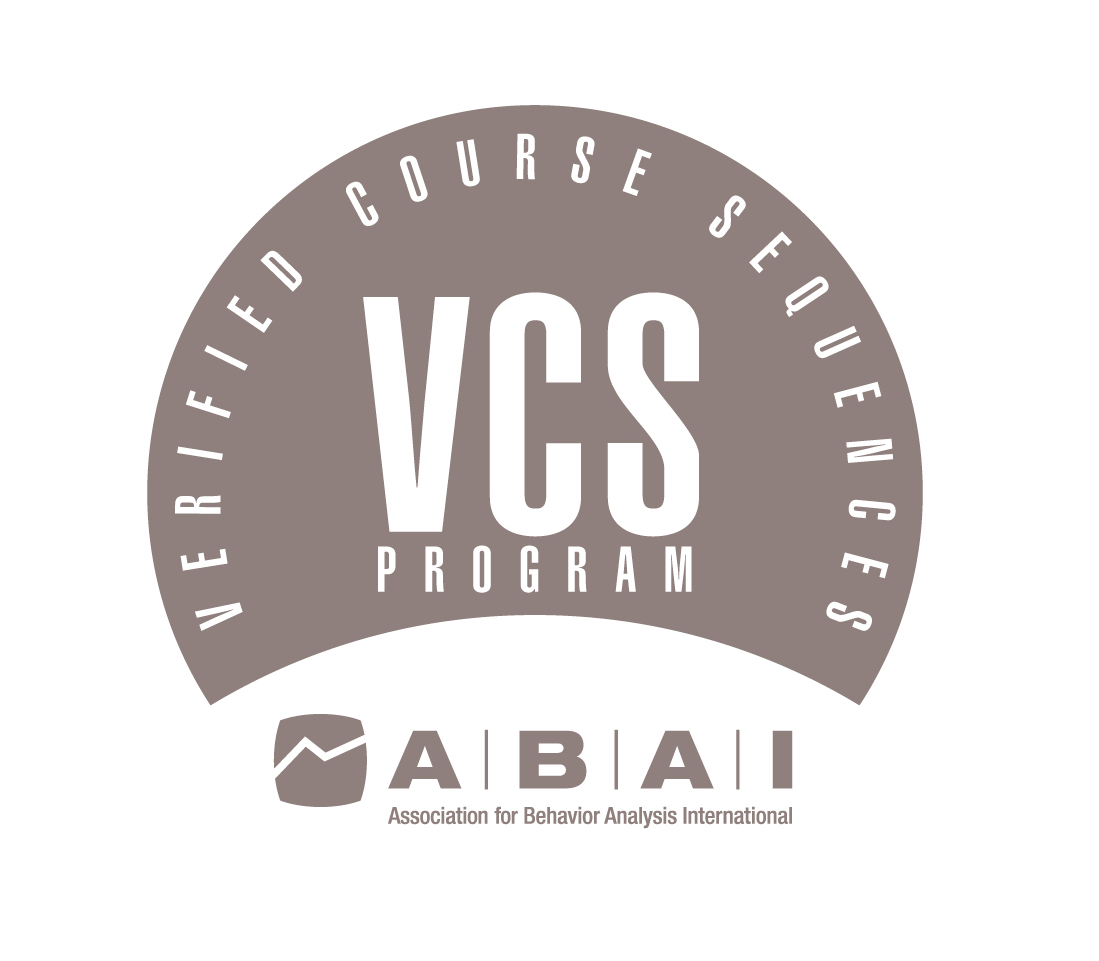 BCBAVerified Course Sequence (VCS)Semester offered# of units# of BCBACoursework hours1. SPED 553: Behavioral Strategies & SupportsFall3452. CSP 733: EthicsFall3453. SPED 530 : Issues in AutismFall/Spring3274. SPED 676: Advanced Applied Behavior Analysispre-requisite: SPED 553Spring3455. SPED 771A: Directed InternshipSpring3456. SPED 685: Single-Subject Research DesignFall3457. SPED 605: Advanced Behavioral & Health SupportsSpring1188. SPED 655: Leadership, Supervision & ManagementSpring345TOTAL22315